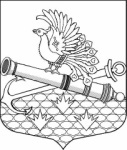 МЕСТНАЯ АДМИНИСТРАЦИЯ МУНИЦИПАЛЬНЫЙ ОБРАЗОВАНИЯ МУНИЦИПАЛЬНЫЙ ОКРУГ ОБУХОВСКИЙ ПОСТАНОВЛЕНИЕСанкт-ПетербургО ПРИЗНАНИИ УТРАТИВШИМ СИЛУ ПУНКТА 1.4. ПРИЛОЖЕНИЯ, УТВЕРЖДЕННОГО ПОСТАНОВЛЕНИЕМ ОТ 18.04.2018 № 21 «ОБ УТВЕРЖДЕНИИ ПОЛОЖЕНИЯО ПРОВЕДЕНИИ ПОДГОТОВКИ И ОБУЧЕНИЯ НЕРАБОТАЮЩЕГО НАСЕЛЕНИЯ, ПРОЖИВАЮЩЕГО НА ТЕРРИТОРИИ МУНИЦИПАЛЬНОГО ОБРАЗОВАНИЯ МУНИЦИПАЛЬНЫЙ ОКРУГ ОБУХОВСКИЙ, СПОСОБАМ ЗАЩИТЫ И ДЕЙСТВИЯМ В ЧРЕЗВЫЧАЙНЫХ СИТУАЦИЯХ, А ТАКЖЕ СПОСОБАМ ЗАЩИТЫ ОТ ОПАСНОСТЕЙ, ВОЗНИКАЮЩИХ ПРИ ВЕДЕНИИ ВОЕННЫХ ДЕЙСТВИЙ ИЛИ ВСЛЕДСТВИЕ ЭТИХ ДЕЙСТВИЙ»В соответствии с рекомендациями  письма юридического комитета администрации Губернатора Санкт-Петербурга от 21.05.2018 № 15-30-595/18-0-0, Местная администрация МО МО Обуховский ПОСТАНОВЛЯЕТ:Признать утратившим силу пункт 1.4 Положения,  утвержденного Постановлением Местной администрации от 18.04.2018 № 21 «Об утверждении	Положения о проведении  подготовки и обучения неработающего населения, проживающего на территории Муниципального образования муниципальный округ Обуховский способам защиты и действиям в чрезвычайных ситуациях, а также способам защиты от опасностей, возникающих при ведении военных действий или вследствие этих действий». Настоящее Постановление вступает в силу со дня его официального опубликования.Контроль 	исполнения  настоящего Постановления  возлагаю на себя.Глава Местной администрации Семенов М.Е.22.06.2018№ 29